ТЕРРИТОРИАЛЬНЫЙ ОРГАН ФЕДЕРАЛЬНОЙ СЛУЖБЫ ГОСУДАРСТВЕННОЙ СТАТИСТИКИ ПО КАЛУЖСКОЙ ОБЛАСТИ
(КАЛУГАСТАТ)Марата ул., д.7, г. Калуга, 248000, Тел.: (4842) 54-75-90, факс: (4842) 72-06-72, http://kalugastat.gks.ru; E-mail: kalugastat@gks.ruПресс-релиз19 марта 2021 годаРосстат гарантирует конфиденциальность персональных данных участников бизнес-переписиМалый бизнес определяет экономическую успешность страны и благосостояние ее граждан. Государству важно знать, как живут малые и микропредприятия, индивидуальные предприниматели, с какими проблемами они сталкиваются. Поэтому в первом квартале 2021 года Росстатом проводится экономическая перепись малого и среднего бизнеса. Это полномасштабное исследование уровня развития данного сектора предпринимательства. На основе информации, полученной в ходе экономической переписи, будут приниматься государственные решения и программы поддержки.Респондентам необходимо заполнить анкеты с вопросами, касающимися их хозяйственной деятельности. Для малых предприятий (включая микропредприятия):-      № МП-сп «Сведения об основных показателях деятельности малого предприятия за 2020 год», приказ Росстата об утверждении формы от 17.08.2020г. №469.  Для индивидуальных предпринимателей:  - №1-предприниматель «Сведения о деятельности индивидуального предпринимателя за 2020 год», приказ Росстата об утверждении формы от 17.08.2020г. №469.В них содержатся вопросы о месте фактического нахождения бизнеса, виде его экономической деятельности, выручке, расходах, стоимости и составе основных средств, размерах и направлениях инвестиций в основной капитал, количестве работников и начисленной им заработной плате.В свою очередь, Росстат гарантирует полную конфиденциальность данных, защиту информации, предоставленной участниками сплошного наблюдения, отсутствие его фискального характера. Передача сведений в налоговые и иные государственные органы и контролирующие организации исключена.В случае если должностные лица, а также лица, которые в силу своего служебного положения или рода осуществляемой деятельности имели доступ к содержащимся в формах федерального статистического наблюдения первичным статистическим данным, допустили их утрату, незаконное разглашение или распространение, либо фальсифицировали эти данные или содействовали их фальсификации, они несут дисциплинарную, гражданско-правовую, административную или уголовную ответственность в соответствии с законодательством Российской Федерации. Обязанность не разглашать сведения о субъектах малого и среднего предпринимательства, полученные в ходе проведения сплошного наблюдения, предусматривается договорами, заключаемыми с лицами, осуществляющими сбор и обработку данных, а в отношении должностных лиц – нормативными правовыми актами Правительства Российской Федерации.Это уже не первая подобная перепись и Росстат традиционно строго охраняет персональные данные ее участников.Если у Вас возникнут вопросы или понадобится помощь, специалисты Калугастата  окажут консультационную поддержку.Контактная информация:  8 (4842) 76-23-36, 74-66-24, 76-23-39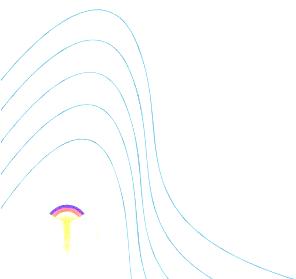 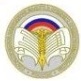 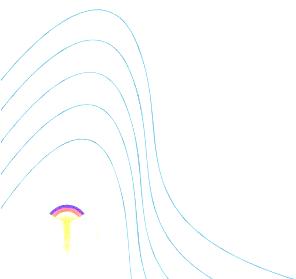 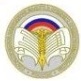 Е-mail: kalugastat@gks.ru, P40_PodkopaevaSV@gks.ru, P40_MashnenkovaEL@gks.ru, P40_NedelchevTF@gks.ru,  P40_DenisovaLN@gks.ruДенисова Л.Н.8(4842) 76-23-39                                           Отдел статистики предприятий,  региональных счетов,  балансов, ведения статистического регистраи общероссийских классификаторовПри использовании материалассылка на Калугастат обязательна